                                                   Его Величество Слово!                                                                           Оттенков множество в себе тая,                                                                           Звучание не больше, чем одёжа…                                                                           У каждого из слов душа своя,                                                                           На душу говорящего похожа.                                                                                                 Давид Кугультинов.          Как удивительна страна Живого слова! Как многогранна она в речи ребёнка! Каждый день, час, минуту происходит наша встреча со словом. И кажется, всё давным-давно известно о нём. Ну, слово и слово. Просто и понятно. Но каждый ли из нас представляет, какой интересной и порой загадочной жизнью живет простое и обычное слово. Чтобы по-настоящему почувствовать его, необходимо хорошо знать историю слова, определить  «душу», «характер».      Работая с детьми в творческом объединении «В мире звуков» ЦТиС «Лора Плюс», занятия строятся на значимости слова в речи. Ведь только с формированием мышления приходит та необходимость выражения словом. Благодаря ему ребёнок входит в наш мир, получает возможность общения, формирует взгляды и убеждения. Так он познаёт мир. На сколько не предсказуемы первые уроки развития речи с детьми 4-5 лет. Задавая детям, казалось, самые простые вопросы: «Как люди научились говорить?», «Как придумали слова? Откуда взялись имена?» ставят их в тупик, вызывают удивление. Ведь животные, растения, цветы обходятся без слов. И только мы, люди, всё говорим, говорим… .  А как нравится погружаться в мир безмолвия и неведомых звуков, разыгрывая немые сцены. Так невольно возникает потребность ценить слово, определять его значимость.         Первое, что даётся ребёнку после рождения – его имя. Казалось бы, простое слово, но человек проносит его через всю свою жизнь. Его можно лишить всех богатств, званий, прав, но нельзя лишить имени. Именами (фамилиями) заслуженных, уважаемых людей названы города, парки, улицы, теплоходы и многое другое. Знакомство с понятиями: «гордиться своим именем», «создавать доброе имя», заставляет детей искать помощи у взрослых. Возникает такая ситуация, когда ему хочется узнать, почему они выбрали для него это имя и знают ли о его происхождении. Вот так пробуждается интерес, вспыхивает эмоциональный отклик, стремление к поисковой, исследовательской разгадке смысла своего имени.      Часто мы, педагоги, говорим, что нет у обучающихся мотивации к учёбе, нет желания и интереса. А может быть, мы просто не нашли тот приём, пробуждающий радость познания тайн родного слова.Вот примерная подборка идей по теме: «Тропинка к моему Имени».1 . Лексико – орфографическая работа (предок, потомок, моя родословная, прошлое моих предков). Чтение и обсуждение стихотворения Г.Граудина «Прадеды».2.  Русские пословицы (сборник В.И.Даля ,«Пословицы русского народа»).3. Домашнее путешествие в страну моих предков (бабушек, дедушек,   прабабушек и т.д., как звали, кем были, какими ремёслами занимались, семейные традиции, реликвии).4. Беседа о возникновении имён (в первобытном обществе –из окружающей среды; в Древней Руси – от особенностей характера, поведении, речи, физических достоинств и недостатков).5. Имена полные и неполные. Тёзки. (стихотворение З. Александровой «Восемь Тань».6. Выбор имени (родители, стремятся дать красивое, звучное имя, но не всегда вдумываются в его смысл, знакомы с его значением). Чтение стихотворения С.Я.Маршака «В защиту детей».7. Наследство, которое нам даётся. Стихотворение «Есть четыре начальных слова...». ( Жизнь, имя, Родина, смерть)8. Краткий именослов, что обозначают женские и мужские имена. (С именем Иван, без имени – болван).9. Рассказы: А.Угрюмов  «О наших именах», «Неудобные имена»  О.Кургузов, «Когда я был маленький»  Т. Петрушина.10.Занимательный материал.а) В маленькой деревне живёт 8 Иванов. Как их различают?  б) Имя какой девочки пишется и произносится одинаково как слева направо, так и справа налево?в) Если от имени мальчика отнять букву, получится имя девочки. Как их зовут?г) При изучении букв. Назовите женские имена, в которых встречается буква Э.11. Чтение отрывка из книги Л.В.Успенского «Слово о словах».12. Весёлые игры: «Добавки» (добавляются буквы слева и получается новое слово, например, рот – крот), «Слова – братья», «Эстафета», «Снежные слова», «Буриме» и т.д.13.Что означают слова: белоручка, косоворотка, и т.д.14.Слова или фразы с разной эмоциональной окраской.15. Фразы, которые нужно закончить всего одним словом. (Мне кажется, что моё имя означает…, мне грустно, когда…, я хотел быть более…)16.Поэтическая страничка.         Педагог начинает, дети самостоятельно заканчивают. (Говорят, что кошки не едят из ложки…, жил у лужи крокодил, он кого – то сторожил…)     17. Практическая работа. Слова можно повторять, петь, ими   можно играть, даже рисовать.          Слово – магнит. Представьте, слово - это живое существо, подобно человеку, способное радоваться, грустить, обижаться… Оно может быть или добрым, или злым. Как и у людей, у них есть свой характер. Придумайте такие слова и нарисуйте их под каждым смайликом на листочке.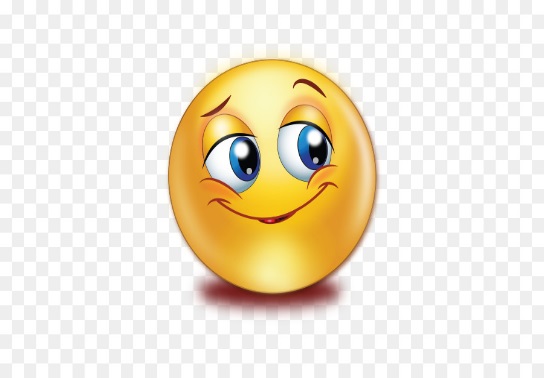 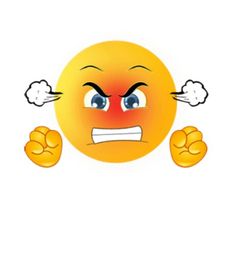         В Писании сказано : «…В начале было слово…» .   Слово –сильнее любого оружия. Недаром говорят, что словами сражаются, словами любят, словами ненавидят, словами убивают, словами помогают и творят величайшие дела в истории человечества. С самого раннего детства нужно учить детей бережно, с любовью и вниманием относиться к своим словам. Одни и те же слова можно сказать по- разному. Чтобы сильнее раскрыть и увидеть Душу слова советую почитать книги Николая Викторовича Левашова.      Этот материал я рекомендую педагогам дополнительного образования, учителям начального звена при подготовке к занятиям по развитию речи.